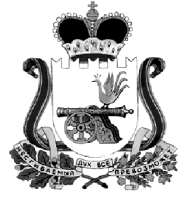 АДМИНИСТРАЦИЯ КАМЕНСКОГО СЕЛЬСКОГО ПОСЕЛЕНИЯКАРДЫМОВСКОГО РАЙОНА СМОЛЕНСКОЙ ОБЛАСТИП О С Т А Н О В Л Е Н И Еот  «03»  июля  2023                          №63	         Рассмотрев Протест прокурора Кардымовского района Смоленской области на постановление  Администрации Каменского сельского поселения Кардымовского района Смоленской  области от 21.02.2022  №14 «Перевод жилого помещения в нежилое помещение и нежилого помещения в жилое помещение» Администрация Каменского сельского поселения  Кардымовского района Смоленской области          Постановляет:           1.Внести в Административный регламент предоставления муниципальной  услуги  «Перевод жилого помещения в нежилое помещение и нежилого помещения в жилое помещение» утвержденный постановлением Администрации Каменского сельского поселения Кардымовского района Смоленской области» от 21.02.2022 №14 следующие изменения:         Раздел 5 Досудебный (внесудебный) порядок обжалования решений и действий (бездействия) органов, предоставляющих муниципальные услуги, а также их должностных лиц.      Подраздел 5.1. Информация для заинтересованных лиц об их праве на досудебное (внесудебное) обжалование действий (бездействия) и (или) решений, принятых  (осуществленных) в ходе предоставления муниципальной услуги (далее-жалобы)      Пункт Заявитель может обратиться с жалобой, в т.ч.в следующих случаях дополнить подпунктами 9 и 10:     9) отказ органа, предоставляющего государственную услугу, органа, предоставляющего муниципальную услугу, должностного лица органа, предоставляющего государственную услугу, или органа, предоставляющего муниципальную услугу, многофункционального центра, работника многофункционального центра, организаций, предусмотренных частью 1.1. ст.16 настоящего Федерального закона, или их работников в исправлении допущенных ими опечаток и ошибок в выданных в результате предоставления государственной или муниципальной услуги  документах либо нарушение установленного срока  таких исправлений. В указанном случае досудебное (внесудебное) обжалование заявителем решений и действий (бездействия) многофункционального центра , работника  многофункционального центра возможно в случае, если на многофункциональный  центр, решения и действия (бездействия) которого обжалуются, возложена функция по предоставлению соответствующих государственных или муниципальных в полном объеме в порядке, определенном частью 1.3 статьи 16 настоящего Федерального закона;     10) нарушение срока или порядка выдачи документов по результатам предоставления государственной или муниципальной услуги;                  2. Раздел 3  «Состав, последовательность и сроки выполнения административных процедур, требования к порядку их выполнения, в том числе особенности выполнения административных процедур в электронной форме»   дополнить  подразделом 3(2)  «Организация  предоставления государственных и муниципальных услуг в упреждающем (проактивном) режиме   в следующей редакции:                                                            	3.(2) Организация предоставления муниципальных услуг в упреждающем (проактивном) режиме.         При  наступлении  событий,  являющихся  основанием  для  предоставления муниципальных услуг, орган, предоставляющий муниципальную услугу, вправе:         1)   проводить   мероприятия,   направленные   на   подготовку   результатов предоставления муниципальных  услуг, в том числе направлять межведомственные запросы, получать на них ответы, после чего уведомлять заявителя о возможности подать  запрос  о  предоставлении  соответствующей  услуги  для  немедленного получения результата предоставления такой услуги;        2) при  условии наличия запроса заявителя о предоставлении муниципальных услуг,  в  отношении  которых  у  заявителя  могут  появиться  основания  для  их предоставления   ему   в   будущем,   проводить   мероприятия,   направленные   на формирование  результата  предоставления  соответствующей  услуги,  в  том  числе направлять  межведомственные  запросы,  получать  на  них  ответы,  формировать результат  предоставления  соответствующей  услуги,  а  также  предоставлять  его заявителю  с  использованием  портала  государственных  и  муниципальных  услуг  и уведомлять заявителя о проведенных мероприятиях.         Случаи  и  порядок  предоставления  муниципальных  услуг  в  упреждающем (проактивном)   режиме   устанавливаются   действующим   законодательством   и Административным регламентом».            3.Дополнить  подразделом 3 (3)  «Реестровая модель учета результатов предоставления государственных и муниципальных услуг» изложить в следующей редакции:            3(3) Реестровая модель учета результатов предоставления  государственных и муниципальных услуг»             1. Результаты предоставления государственных и муниципальных услуг учитываются  и подтверждаются   путем внесениями органами, предоставляющими указанные услуги, в государственные и муниципальные информационные системы сведения в электронной форме.             2.Результат предоставления государственной или муниципальной услуги не оформляется в форме документа на бумажном носителе, если иное не установлено нормативными правовыми актами, регулирующими порядок предоставления такой услуги.              3. Требование частей 1 и 2 настоящей статьи не распространяется на государственные и муниципальные услуги, результатом предоставления которых не являются возникшие, изменения, прекращения прав и обязанностей заявителя и иных лиц.              4.Государственные и муниципальные услуги, результатом предоставления которых является предоставление заявителем – физическим лицам содержащихся в государственных и муниципальных информационных ресурсах сведений о них самих, их несовершеннолетних детях (опекаемых лицах), принадлежащем им и указанным лицам имуществе, предоставляются в электронной форме без взимания платы, если иное не установлено федеральным законом.              5. При формировании и ведении государственных и муниципальных информационных систем, указанных в части 1 настоящей статьи, обеспечиваются достоверность  и актуальность информации, содержащейся в данных информационных ресурсов, доступ к указанной информации в случаях и порядке, которые предусмотрены законодательством Российской Федерации, защита указанной информации от неправомерных доступа, уничтожения, модифицирования, блокирования, копирования, предоставления, распространения и иных неправомерных действий, резервирование информации, Обеспечивающее возможность её восстановления, а также учет и фиксация вносимых изменений.            Дополнить подразделом 3(4) «Антикоррупционная  экспертиза нормативных правовых актов и их проектов», изложить в следующей редакции:             1.Антикорупционная экспертиза нормативных правовых актов и их проектов проводится в целях выявления и устранения содержащихся в них коррупционных факторов.             2.Антикоррупционной экспертизе подлежат  нормативные правовые акты Администрации Каменского сельского поселения Кардымовского района Смоленской области, а также муниципальные правовые акты (их проекты) Администрации Каменского сельского поселения Кардымовского района Смоленской области.              3.Результаты антикоррупционной экспертизы носят обязательный характер для принявшего нормативный правовой акт (подготовившего проект нормативного правового акта) Администрации Каменского  сельского поселения Кардымовского района Смоленской области.               4.Профилактика коррупции осуществляется путем  проведения антикоррупционной экспертизы нормативно-правовых актов и их проектов.                4.1) рассмотрение в федеральных органах государственной власти, органах государственной власти субъектов Российской Федерации, органах местного самоуправления, других органах, организациях, наделенных федеральным законом отдельными государственными или иными публичными полномочиями, не реже одного раза в квартал вопросов  правоприменительной практики по результатам вступивших в законную силу решений судов, арбитражных судов о признании недействительными ненормативных правовых актов, незаконными решений и действий (бездействия) указанных органов, организаций и их должностных лиц в целях выработки и принятия мер по предупреждению и устранению причин выявленных нарушений;                 5. предъявление в установленном законом порядке квалификационных требований к гражданам, претендующим на замещение государственных или муниципальных должностей и должностей государственной или муниципальной службы, а также проверка в установленном порядке сведений, представляемых указанными гражданами;                 6. установление в качестве оснований для освобождения от замещаемой должности и (или) увольнения лица, замещающего должность государственной или муниципальной службы, включенную в перечень, установленный нормативными правовыми актами Российской Федерации, с замещаемой должности государственной или муниципальной  службы или для применения в отношении его иных мер  юридической ответственности  непредставления им сведений либо представления заведомо недостоверных или  неполных сведений о своих доходах, расходах, имуществе и обязательствах имущественного характера, а также представления заведомо ложных сведений о доходах, расходах, об имуществе и обязательствах имущественного характера своих супруги (супруга) и несовершеннолетних детей;                7. внедрение в практику кадровой работы федеральных органов государственной власти, органов государственной власти субъектов Российской Федерации, органов местного самоуправления правила, в соответствии с которым длительное, безупречное и эффективное исполнение государственным или муниципальным служащим своих должностных обязанностей должно в обязательном порядке учитываться при назначении его на вышестоящую должность, присвоении ему воинского или специального звания, классного чина, дипломатического ранга или при его поощрении;             8. развитие институтов общественного и парламентского контроля за соблюдением законодательства Российской Федерации о противодействии коррупции.                          9. Настоящее постановление разместить в информационно-телекоммуникационной сети «Интернет» на  официальном сайте Администрации сельского поселения Кардымовского района Каменского Смоленской области.            10.Контроль исполнения настоящего  постановления оставляю за собой.Глава муниципального образованияКаменского сельского поселенияКардымовского района Смоленской области                                     В.П.ШевелеваО внесении изменений в Административный регламент предоставления муниципальной  услуги «Перевод жилого помещения в нежилое помещение и нежилого помещения в жилое помещение», утвержденный постановлением Администрации Каменского сельского поселения Кардымовского района Смоленской области от 21.02.2022 №14 